მუშრიქების დღესასწაულებზე დასწრება და მათი მილოცვაحضور أعياد المشركين وتهنئتهم بها< الجورجية – Georgian- ქართული >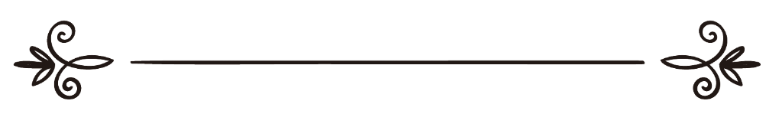 მუჰამმედ სალიჰ ალ-მუნაჯჯიდمحمد صالح المنجدმთარგმნელი: ნოდარ დავითაძერეფერატი: ვეისელ ორუჯოვიترجمة:نودار (شعبان) داويتادز مراجعة: فيصل أروجوفმუშრიქების დღესასწაულებზე დასწრება და მათი მილოცვა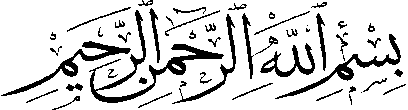 	კითხვა: ქრისტიანების დღესასწაულებზე დასწრება და ამ მიზნით მათზე მილოცვა დასაშვებია?პასუხი: დიდება ალლაჰს!დიდი სწავლული იბნი ყაიიმ ალ-ჯევზი (რჰ.ა.) ასე ამბობს:მუსლიმანისთვის მუშრიქების დღესასწაულზე დასწრება სწავლულთა ერთიანი თანხმობით ჰარამია. ამ საკითხს ოთხივე მეზჰების სწავლულები ცხადად ეთანხმებიან...როგორც ომარ ბინ ხატტაბისგანაა (რ.ა.) გადმოცემული, ალლაჰის შუამავალმა (ს.ა.ს.) ასე ბრძანა:(( لاَ تَدْخُلُوا عَلَى الْمُشْرِكِينَ فِي كَنَائِسِهِمْ يَوْمَ عِيدِهِمْ ، فَإِنَّ السَّخْطَةَ تَنْزِلُ عَلَيْهِمْ.)) [ رواه البيهقي بإسناد صحيح ]„დღესასწაულებზე ეკლესიებში მუშრიქებთან ნუ შეხვალთ, რადგან ამდროს მათზე ალლაჰის წყევლა ჩამოდის.“[1]ომარ ბინ ხატტაბი (რ.ა.) კიდე ერთ გადმოცემაშı ასე ამბობს:(( اِجْتَنِبُوا أَعْدَاءَ اللهِ فيِ عِيدِهِمْ.)) [ رواه البيهقي في سننه (9/234) بإسناده عن البخاري ، كتاب الجزية ، باب كراهية الدخول على أهل الذمة في كنائسهم.]„თავიანთ დღესასწაულებზე ალლაჰის მტრებს უფრთხილდით.“[2]აბდულლაჰ ბინ ამრისგან (რ.ა.) გადმოცემის მიხედვით ალლაჰის შუამავალმა (ს.ა.ს.) ასე ბრძანა:(( مَنْ مَرَّ بِبِلاَدِ الْأَعَاجَمِ (وفي رواية: بَنَى بِأَرْضِ الْمُشْرِكِينَ) فَصَنَعَ نَيْرُوزَهُمْ وَمِهْرَجَانَهُمْ، وَتَشَبَّهَ بِهِمْ حَتَّى يَمُوتَ وَهُوَ كَذَلِكَ، حُشِرَ مَعَهُمْ يَوْم الْقِيَامَة.)) [ رواه البيهقي بإسناد جيد]„ვინც უცხოელების ქვეყანაში გაივლის (სხვა გადმოცემის მიხედვით: ვინც მუშრიქების მიწაზე იცხოვროს) და მათი ნავრუზისა და მიჰრიჯანის დღესასწაულები აღნიშნოს და სიკვდილამდე ამ მდგომარეობაში დარჩეს (არ მოინანიოს), განკითხვის დღეს მათან ერთად წამოდგება.[3]“[4][1] ბეიჰაყი სარწმუნო ჯაჭვით გადმოგვცემს.[2] ჰადისს სენედთან ერთად ბუხარისგან ბეიჰაყი სუნენში, ტ. 9, გვ. 243. ჯიზიას თავში, ზიმმეთის ხალხთა ეკლესიებში შესვლის მოუწონარობის შესახებ თემის ქვეშ გადმოგვცემს.[3] ბეიჰაყი კარგი ჯაჭვით გადმოგვცემს.[4] იბნი ყაიიმ ალ-ჯევზი, მუსლიმთა მფარველობის ქვეშ მყოფი არამუსლიმების შესახებ დადგენილებები, ტ 1, გვ: 723-724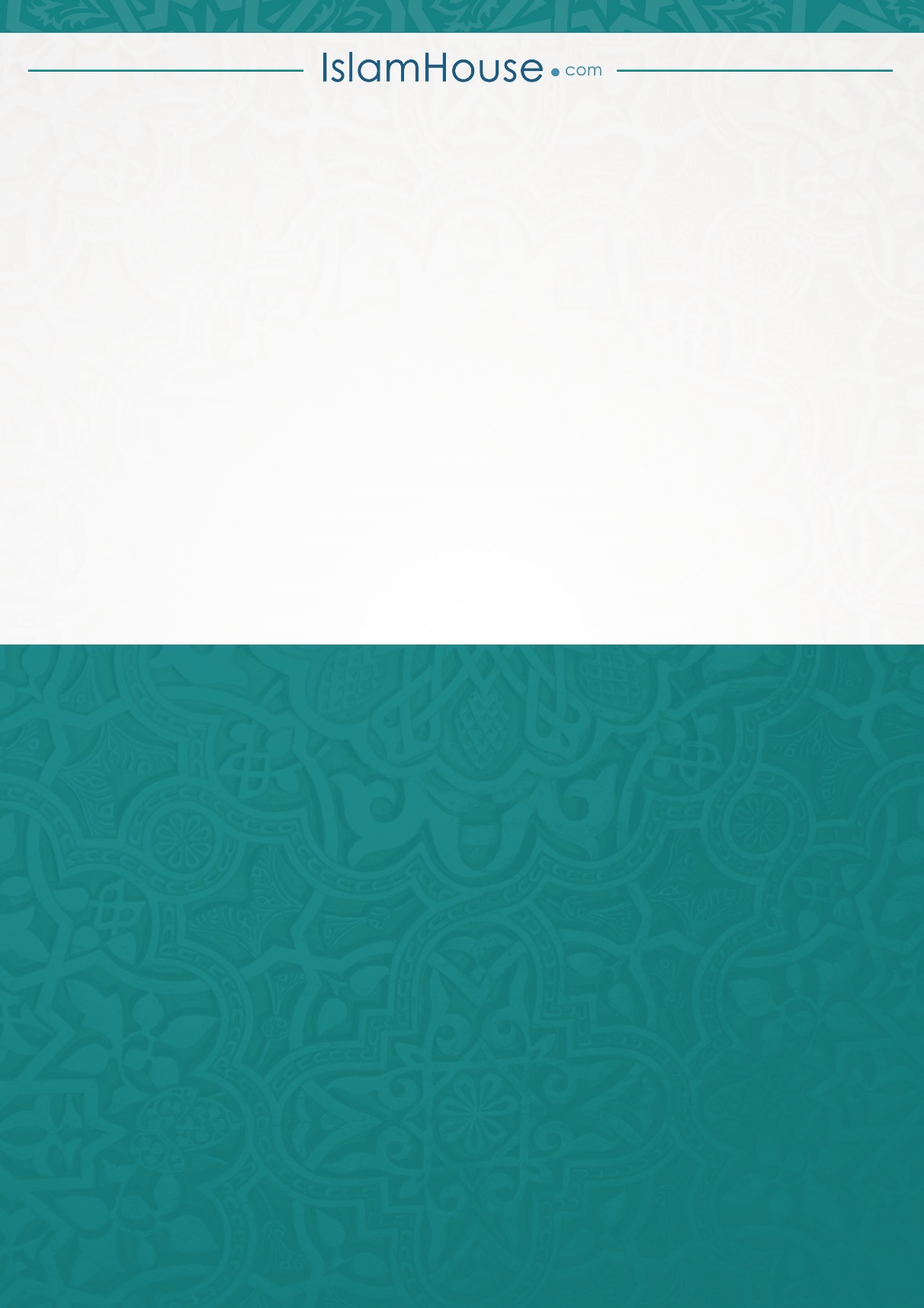 